Hazem Abd El Moneim Sayed Azab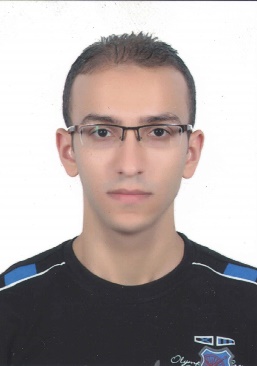 11 Zaqazeeq St. /Omraneyya/Giza0122-068-9072  hazem.abdelmoneim@dentistry.cu.edu.egPersonal InformationDate of Birth: 28/9/1991Place of Birth: GizaMarital Status: SingleNationality: EgyptianMilitary status: ExemptedEducation2013, BDS, faculty of Oral and Dental Medicine, Cairo University Graduation degree: Excellent with honor, Ranking :29th 2002-2008, Orman Experimental Language School – DokkiGeneral secondary certificate with grade 97.6%1995-2002, Child Home Language School ObjectiveSeeking to work as a dentistExperienceMarch 2016 – Present, Endodontic resident at faculty of oral and dental medicine, Cairo UniversityDecember 2014 – February 2016, Dentist at Health Insurance OrganizationNovember 2014 – Present, Operator at Dar El Hekma dental clinic – OmraneyyaNovember 2013 – October 2014, Internship, Faculty of Oral and Dental Medicine, Cairo UniversityCourses, Conferences and Workshops20th-21st November, 2015, 1st International Dental Students’ Congress (IDSC 2015) (Cairo University, certified by EADS)11th-13th November, 2015, 17th International Dental Congress, Intercontinental City Stars (Egyptian Dental Association, 36 credit hours)2nd-4th September, 2015, 2nd Egyptian Dental Syndicate International Congress, Intercontinental City Stars (27 credit hours)3rd January, 2015, Endodontic Rotary Course, by Ass. Prof./Ashraf Samir Refai (Quality Dental Care Training Center, 6 credit hours) 7th December, 2014, the Annual Conference of the Department of Periodontology, Oral Medicine and Diagnosis (Cairo University, faculty of Oral and Dental Medicine)12th November, 2014, Cardiopulmonary Resuscitation (CPR) (6 Credit hours 3 theoretical, 3 clinical, by the Continued Dental Education and Training Center, Cairo University)4th November, 2014, Medical Emergencies in the Dental Office (5 Credit hours 4 theoretical, 1 clinical, by the Continued Dental Education and Training Center, Cairo University)9th -11th October, 2014, 1st International Dental Congress, Intercontinental City Stars (By Ain Shams university and MIU)VivaLearning online continued education (14 CE credit)13th June, 2014, Secrets of Successful Posterior Composite Resin Restorations, by Ass.Prof./Ahmed El Zohairy (Quality Dental Care Training Center, 3 credit hours)23rd April, 2014, 1st Infection Control Dental Congress, faculty of Oral and Dental Medicine, Cairo University14th March, 2014, 1st Student Scientific Conference, , faculty of Oral and Dental Medicine, Cairo University (by Cairo Scientific Association of Dental Students CSADS)22nd-25th January, 2013, 3rd International Dental Congress, Cairo University, Intercontinental Citystars2013, Flaps Workshop by Dr. Mohamed Omara, Ass. Lecturer, Oral and Maxillofacial Surgery, Cairo University (by Cairo Scientific Association of Dental Students CSADS)10th September, 2012, Suturing Workshop, Cairo Scientific Association of Dental Students by Dr. Mohamed Omara, Ass. Lecturer, Oral and Maxillofacial Surgery, Cairo University16th-28th July, 2011, Emergency 1st Aid, The Medical Training Department, Al Hussein University Hospital, Al Azhar University 2010, 1st International Dental Congress, Cairo University, Intercontinental CitystarsLanguagesEnglish: ExcellentComputer SkillsMs Word: very goodMs PowerPoint: very goodPersonal InterestsPlaying football, table tennis, technology